INDICAÇÃO Nº 6827/2017Indica ao Poder Executivo Municipal a operação “tapa buraco” no asfalto bairro  Cidade Nova, sito à Rua Maceio, em toda a sua extensão. Excelentíssimo Senhor Prefeito Municipal, Nos termos do Art. 108 do Regimento Interno desta Casa de Leis, dirijo-me a Vossa Excelência para solicitar operação tapa buraco no asfalto bairro Cidade Nova, sito a Rua Maceio, em toda a sua extensão.  Justificativa:Conforme relatos dos moradores locais, existe muitos buracos na malha asfáltica, podendo ocasionar sérios acidentes, necessitando de reparos URGENTE. Plenário “Dr. Tancredo Neves”, em 25 de Agosto de 2017.                          Paulo Cesar MonaroPaulo Monaro-Vereador Líder Solidariedade-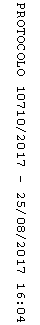 